complete this section & return to Beckly OR email us direct with the bookings beckly@routeways.org.uk Charge for each session is £32.50 payable in advance for direct personal  bookings only For bookings as part of Care Plans, by Local Authorities and other Agencies please contact usBeckly Centre, 
Mayers Way Plymouth PL9 9DF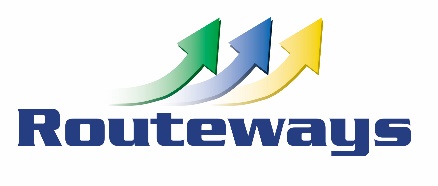 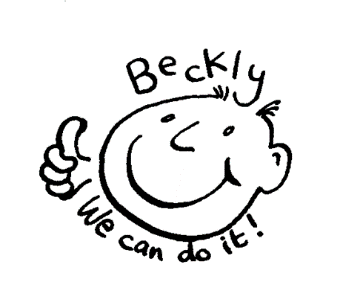 01752 484433 or 07780662391Beckly Centre, 
Mayers Way Plymouth PL9 9DF01752 484433 or 07780662391Beckly Centre, 
Mayers Way Plymouth PL9 9DF01752 484433 or 07780662391Beckly Centre, 
Mayers Way Plymouth PL9 9DF01752 484433 or 07780662391www.facebook.com/BecklyCentrewww.facebook.com/BecklyCentre Email beckly@routeways.org.uk Email beckly@routeways.org.ukAutumn  Weekend Session  Session times 10:30 – 15:30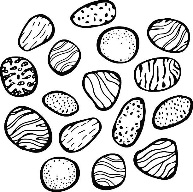 Sat  8th September                       pebble art 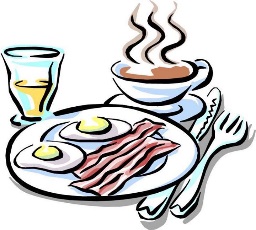 Make some more pebble art and hide those made over the summer
(bus passes / bus fare needed) 
Sat  15th September                     Sugar free challenge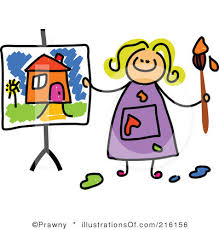 Spotlight on healthy eating and how we can reduce sugary foods 
Sat   22nd September                    Great English Brunch     By popular request we will be cooking a late breakfast / early lunch 
and finding ways of making it healthy eating!!    Small packed lunch only 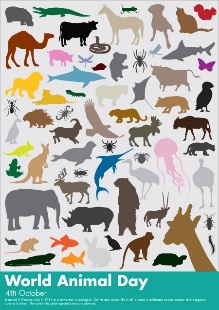 Sat  29th September                        Plymouth arts weekend 
show off your artistic skills in our arts competition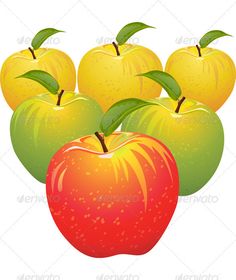 Sat  6th October                     World Animal Day 
Celebrate all the different animals and bring along your favourite 
cuddly toy for an animal tea party at Beckly 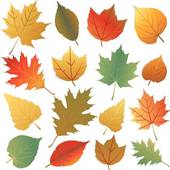 Sat  13th October                       Here comes the autumn
out and about checking out the changes in nature for Autumn 
Sat  20th October                       Autumn cooking
create a Bake off special dish using autumn ingredients Autumn  Weekend Session  Session times 10:30 – 15:30Sat  8th September                       pebble art Make some more pebble art and hide those made over the summer
(bus passes / bus fare needed) 
Sat  15th September                     Sugar free challengeSpotlight on healthy eating and how we can reduce sugary foods 
Sat   22nd September                    Great English Brunch     By popular request we will be cooking a late breakfast / early lunch 
and finding ways of making it healthy eating!!    Small packed lunch only Sat  29th September                        Plymouth arts weekend 
show off your artistic skills in our arts competitionSat  6th October                     World Animal Day 
Celebrate all the different animals and bring along your favourite 
cuddly toy for an animal tea party at Beckly Sat  13th October                       Here comes the autumn
out and about checking out the changes in nature for Autumn 
Sat  20th October                       Autumn cooking
create a Bake off special dish using autumn ingredients Autumn  Weekend Session  Session times 10:30 – 15:30Sat  8th September                       pebble art Make some more pebble art and hide those made over the summer
(bus passes / bus fare needed) 
Sat  15th September                     Sugar free challengeSpotlight on healthy eating and how we can reduce sugary foods 
Sat   22nd September                    Great English Brunch     By popular request we will be cooking a late breakfast / early lunch 
and finding ways of making it healthy eating!!    Small packed lunch only Sat  29th September                        Plymouth arts weekend 
show off your artistic skills in our arts competitionSat  6th October                     World Animal Day 
Celebrate all the different animals and bring along your favourite 
cuddly toy for an animal tea party at Beckly Sat  13th October                       Here comes the autumn
out and about checking out the changes in nature for Autumn 
Sat  20th October                       Autumn cooking
create a Bake off special dish using autumn ingredients Autumn  Weekend Session  Session times 10:30 – 15:30Sat  8th September                       pebble art Make some more pebble art and hide those made over the summer
(bus passes / bus fare needed) 
Sat  15th September                     Sugar free challengeSpotlight on healthy eating and how we can reduce sugary foods 
Sat   22nd September                    Great English Brunch     By popular request we will be cooking a late breakfast / early lunch 
and finding ways of making it healthy eating!!    Small packed lunch only Sat  29th September                        Plymouth arts weekend 
show off your artistic skills in our arts competitionSat  6th October                     World Animal Day 
Celebrate all the different animals and bring along your favourite 
cuddly toy for an animal tea party at Beckly Sat  13th October                       Here comes the autumn
out and about checking out the changes in nature for Autumn 
Sat  20th October                       Autumn cooking
create a Bake off special dish using autumn ingredients Payment Details:                        Cheques should be made payable to Routeways Centre Ltd.Payment Details:                        Cheques should be made payable to Routeways Centre Ltd.Payment Details:                        Cheques should be made payable to Routeways Centre Ltd.Payment Details:                        Cheques should be made payable to Routeways Centre Ltd.Bank Transfer/Internet Banking: Please put your surname and Beckly in the reference so that we can identify the payment.Bank Transfer/Internet Banking: Please put your surname and Beckly in the reference so that we can identify the payment.Bank Transfer/Internet Banking: Please put your surname and Beckly in the reference so that we can identify the payment.Bank Transfer/Internet Banking: Please put your surname and Beckly in the reference so that we can identify the payment.Name: Routeways Centre LimitedAccount no: 40800741Account no: 40800741Sort Code: 56-00-63Cancellation Policy: Sessions booked will be charged for and all sessions should be paid for in advance. Where cancellation notice is received more than 5 working days in advance of the booked date then a charge of 25% of session fee will be due, where cancellation is within 5 working days then charge of 100% of session fee will be dueCancellation Policy: Sessions booked will be charged for and all sessions should be paid for in advance. Where cancellation notice is received more than 5 working days in advance of the booked date then a charge of 25% of session fee will be due, where cancellation is within 5 working days then charge of 100% of session fee will be dueCancellation Policy: Sessions booked will be charged for and all sessions should be paid for in advance. Where cancellation notice is received more than 5 working days in advance of the booked date then a charge of 25% of session fee will be due, where cancellation is within 5 working days then charge of 100% of session fee will be dueCancellation Policy: Sessions booked will be charged for and all sessions should be paid for in advance. Where cancellation notice is received more than 5 working days in advance of the booked date then a charge of 25% of session fee will be due, where cancellation is within 5 working days then charge of 100% of session fee will be dueName of Young PersonContact Email/PhoneAutumn weekend SessionsAutumn weekend SessionsSat 8th SeptemberSat 15th SeptemberSat 22nd SeptemberSat 22nd SeptemberSat 29th SeptemberSat 6th OctoberSat 13th OctoberSat 13th OctoberSat 20th October